Муниципальная комиссия по делам несовершеннолетних и защите их прав в городе Нефтеюганске (КДНиЗП) в составе:«Об оказании социальной, медицинской, педагогической помощи, а также социальной адаптации детей, прибывающих из зон боевых действий»Заслушав информацию по вопросу повестки дня, комиссия установила следующее.На текущий период 2022 года в г.Нефтеюганск из зон боевых действий прибыло 10 семей, в которых проживает 19 несовершеннолетних.Специалистами БУ ХМАО – Югры «Нефтеюганский комплексный центр социального обслуживания населения» (далее – Центр) осуществляется ведение реестра граждан, пребывающих из зон боевых действий,  вынужденно покинувших территории Украины. Каждой семье предложена психологическая помощь в рамках психокоррекционных, коррекционно-развивающих программ  для несовершеннолетних и взрослых, находящихся  в состоянии дистресса в результате пережитого кризисного события. Законным представителям и несовершеннолетним оказывается социальное сопровождение в части:-содействия в получении необходимой медицинской помощи;-организации воспитательного и образовательного процесса несовершеннолетних и молодежи по основным образовательным программам;-помощь в трудоустройстве;-помощь в оформлении мер социальной поддержки семьи;-содействие в решении иных вопросов и проблем семьи.В настоящее время на социальном сопровождении в Центре состоит 9 семей, социальные услуги предоставляются 36 гражданам, в том числе 4 несовершеннолетним, в рамках индивидуальной программы предоставления социальных услуг.Ведется оказание круглосуточной экстренной психологической помощи по телефону доверия: на линии «Детского телефона доверия (службы экстренной психологической помощи) с единым общероссийским телефонным номером 8-800-2000-122», а также на линии «Единой социально-психологической службы «Телефон доверия» в ХМАО – Югре (поступило 1 обращение по социальной адаптации детей, прибывающих из зон боевых действий).В 2022-2023 учебном году в образовательных организациях, подведомственных Департаменту образования и молодежной политики администрации города, из зон боевых действий прибыли и обучаются 10 детей. Из них 5 детей школьного возраста и 5 детей дошкольного возраста.В образовательных организациях работа с данной категорией детей  направлена на нормализацию и стабилизацию их жизнедеятельности, обучающиеся введены в учебный процесс. Работа педагогов включает в себя основные функции: образовательную (организация и проведение консультаций для родителей), психолого-педагогическую, посредническую (информирование, организация и координация деятельности педагогических специалистов, установление связей и партнерских отношений между семьей и организацией, осуществляющей образовательную деятельность по общеобразовательным программам). Обучающиеся и родители (законные представители) ознакомлены с правилами образовательной организации, а именно: правила поведения в данном учреждении, режиме, информированы о работе психолого-педагогической службы; ознакомлены о доступности полезных контактов (телефоны горячих линий, служб, оказывающих психологическую помощь).Обучающиеся активно включены в образовательную деятельность, участвуют в мероприятиях, конкурсах, проектах, охвачены дополнительным образованием с учетом интересов обучающихся.Образовательными организациями, в соответствии с методическими рекомендациями министерства просвещения Российской Федерации «По обеспечению права на получение общего образования детей, прибывающих с территорий Донецкой народной республики, Луганской народной республики, Украины», создаются условия направленные на стабилизацию эмоционального состояния обучающихся и их родителей, формирование навыков конструктивного общения, навыков саморегуляции. Всего в 2022 году за медицинской помощью в детскую поликлинику БУ «Нефтеюганская окружная больница им. В.И.Яцкив» обратилось 17 детей, прибывших из Украины, из них: прибывших из ДНР - 11 человек, из ЛНР - 1 человек, из других регионов Украины - 5 человек. Все обратившиеся несовершеннолетние осмотрены врачами – участковыми педиатрами, узкими специалистами; проведено 17 медицинских осмотров (100% от всех обратившихся за медицинской помощью); проведена вакцинация (в соответствии с Национальным календарем профилактических прививок) - 8 человек.Все несовершеннолетние взяты под наблюдение детской поликлиники; посещали приемы по поводу заболеваний ОРВИ – 10 человек.Адресное информирование граждан обращающихся в органы службы занятости населения, в том числе несовершеннолетних граждан, родителей (законных представителей) несовершеннолетних о вариантах отдыха, трудоустройства и занятости несовершеннолетних размещено на официальном сайте органов местного самоуправления города Нефтеюганска на странице «Занятость населения», а также на информационных стендах Центра занятости. Среди несовершеннолетних и их родителей в постоянном режиме распространяются буклеты, содержащие информацию о вариантах трудоустройства несовершеннолетних граждан. Во все муниципальные образовательные учреждения города Нефтеюганска направляется информация по оказанию государственных услуг органами службы занятости. В настоящее время в Казенном учреждении ХМАО - Югры «Нефтеюганский центр занятости населения» граждан, прибывших из зон боевых действий, не зарегистрировано; граждане обращаются к специалистам по телефону, оказывается консультационная работа.По состоянию на 17.10.2022 детей, прибывших из зон боевых действий, на учете в управлении опеки и попечительства администрации города нет.Учитывая вышеизложенное, комиссия постановляет:1.Информацию «Об оказании социальной, медицинской, педагогической помощи, а также социальной адаптации детей, прибывающих из зон боевых действий» принять к сведению.Срок: 20 октября 2022 года.2.Бюджетному учреждению Ханты-Мансийского автономного округа - Югры «Нефтеюганский комплексный центр социального обслуживания населения»: направлять в муниципальную комиссию по делам несовершеннолетних и защите их прав в городе Нефтеюганске,  Департаменту образования и молодежной политики администрации города, Управление опеки и попечительства администрации города, бюджетное учреждение Ханты-Мансийского автономного округа - Югры «Нефтеюганская окружная клиническая больница им.В.И.Яцкив», ОМВД России по г.Нефтеюганску информацию о выявленных на территории города Нефтеюганска несовершеннолетних, прибывших из зон боевых действий (Сирии, ДНР, ЛНР, областей Украины).Срок: ежемесячно, до 30 числа.3.Комитету физической культуры и спорта администрации города, Комитету культуры и туризма администрации города, муниципальному автономному учреждению «Центр молодежных инициатив», бюджетному учреждению Ханты – Мансийского автономного округа – Югры «Нефтеюганская окружная клиническая больница им.В.И.Яцкив»: направлять в бюджетное учреждение Ханты-Мансийского автономного округа - Югры «Нефтеюганский комплексный центр социального обслуживания населения» информационные, рекламные материалы о запланированных мероприятиях на каждый последующий квартал (буклеты, прайс-листы, программы, афиши, планы культурно-массовых, досуговых, оздоровительных мероприятий для несовершеннолетних, в том числе бесплатные пригласительные билеты на посещение физкультурных, оздоровительных и культурно-массовых мероприятий) с целью формирования специалистами бюджетного учреждения Ханты-Мансийского автономного округа - Югры «Нефтеюганский комплексный центр социального обслуживания населения» информационного пакета материалов для несовершеннолетних и семей, пребывающих из зон боевых действий.Срок: ежеквартально, до 20 числа последнего месяца квартала.4.Бюджетному учреждению Ханты-Мансийского автономного округа - Югры «Нефтеюганский комплексный центр социального обслуживания населения»: информировать отдел по организации деятельности комиссии по делам несовершеннолетних и защите их прав администрации города Нефтеюганска о субъектах системы профилактики безнадзорности и правонарушений несовершеннолетних, не предоставляющих информацию по исполнению пункта 3 настоящего постановления.Срок: ежеквартально.Председательствующий                                                                      А.В.Пастухов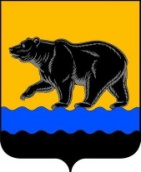 Муниципальное образование  город НефтеюганскМУНИЦИПАЛЬНАЯ КОМИССИЯ ПО ДЕЛАМ НЕСОВЕРШЕННОЛЕТНИХ И ЗАЩИТЕ ИХ ПРАВ В ГОРОДЕ НЕФТЕЮГАНСКЕ9 мкрн., д. 29, г.Нефтеюганск,Ханты-Мансийский  автономный округ - Югра(Тюменская область), 628303Телефон: 22-73-72, факс: 23-75-52, 23-77-62E-mail: KDN@admugansk.ruМуниципальное образование  город НефтеюганскМУНИЦИПАЛЬНАЯ КОМИССИЯ ПО ДЕЛАМ НЕСОВЕРШЕННОЛЕТНИХ И ЗАЩИТЕ ИХ ПРАВ В ГОРОДЕ НЕФТЕЮГАНСКЕ9 мкрн., д. 29, г.Нефтеюганск,Ханты-Мансийский  автономный округ - Югра(Тюменская область), 628303Телефон: 22-73-72, факс: 23-75-52, 23-77-62E-mail: KDN@admugansk.ruМуниципальное образование  город НефтеюганскМУНИЦИПАЛЬНАЯ КОМИССИЯ ПО ДЕЛАМ НЕСОВЕРШЕННОЛЕТНИХ И ЗАЩИТЕ ИХ ПРАВ В ГОРОДЕ НЕФТЕЮГАНСКЕ9 мкрн., д. 29, г.Нефтеюганск,Ханты-Мансийский  автономный округ - Югра(Тюменская область), 628303Телефон: 22-73-72, факс: 23-75-52, 23-77-62E-mail: KDN@admugansk.ruМуниципальное образование  город НефтеюганскМУНИЦИПАЛЬНАЯ КОМИССИЯ ПО ДЕЛАМ НЕСОВЕРШЕННОЛЕТНИХ И ЗАЩИТЕ ИХ ПРАВ В ГОРОДЕ НЕФТЕЮГАНСКЕ9 мкрн., д. 29, г.Нефтеюганск,Ханты-Мансийский  автономный округ - Югра(Тюменская область), 628303Телефон: 22-73-72, факс: 23-75-52, 23-77-62E-mail: KDN@admugansk.ruМуниципальное образование  город НефтеюганскМУНИЦИПАЛЬНАЯ КОМИССИЯ ПО ДЕЛАМ НЕСОВЕРШЕННОЛЕТНИХ И ЗАЩИТЕ ИХ ПРАВ В ГОРОДЕ НЕФТЕЮГАНСКЕ9 мкрн., д. 29, г.Нефтеюганск,Ханты-Мансийский  автономный округ - Югра(Тюменская область), 628303Телефон: 22-73-72, факс: 23-75-52, 23-77-62E-mail: KDN@admugansk.ruМуниципальное образование  город НефтеюганскМУНИЦИПАЛЬНАЯ КОМИССИЯ ПО ДЕЛАМ НЕСОВЕРШЕННОЛЕТНИХ И ЗАЩИТЕ ИХ ПРАВ В ГОРОДЕ НЕФТЕЮГАНСКЕ9 мкрн., д. 29, г.Нефтеюганск,Ханты-Мансийский  автономный округ - Югра(Тюменская область), 628303Телефон: 22-73-72, факс: 23-75-52, 23-77-62E-mail: KDN@admugansk.ruСубъектам системы профилактики безнадзорности и правонарушений несовершеннолетнихПОСТАНОВЛЕНИЕ№ 46 от 20.10.2022ПОСТАНОВЛЕНИЕ№ 46 от 20.10.2022ПОСТАНОВЛЕНИЕ№ 46 от 20.10.2022ПредседательствующийЗаместитель председателя комиссииОтветственный секретарьА.В.Пастухов, председатель комиссии по делам несовершеннолетних и защите их прав в городе Нефтеюганске А.В.Ченцов, заместитель председателя комиссии по делам несовершеннолетних и защите их прав в городе НефтеюганскеЕ.П.Герасимова, специалист-эксперт отдела по организации деятельности комиссии по делам несовершеннолетних и защите их прав администрации городаПринявшие участие в голосованииАнанина Наталья Николаевна, Брюханова Галина Антоновна,  Полыгалова Наталья Викторовна, Русс Мария Николаевна, Филинова Наталья Владимировна, Хвальчев Александр Юрьевич, Чуркина Ольга Анатольевна, Шипачева Ирина Александровна, Шиханихина Светлана ВладимировнаНе принявшие участие в голосованииБасова Любовь Валерьевна, Сысоев Александр Александрович, Тернопольченко Анна Викторовна[SIGNERSTAMP1]